Restoring the Marches Mosses Trainee placement 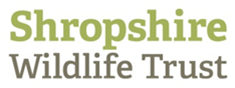 Marches Mosses BogLIFE Project (LIFE15 NAT/UK/000786)Accountable to:	NNR Reserve ManagerResponsible for:	Volunteers and contractorsThis post will be a placement by Shropshire Wildlife Trust and seconded to the Natural England Marches Mosses BogLIFE project.Objective of the jobTo support project staff in the delivery of the Marches Mosses BogLIFE project while developing a range of practical skills through working alongside experienced staff.Key results expectedIndividual elements of the project are delivered to quality, time and on budgetYou gain experience in all aspects of the projectYou take responsibility for the delivery of an element of the project (to be determined with your line manager)You form a valuable asset to the project teamKey tasksDelivering practical habitat restoration alongside staff and contractorsUndertaking ecological and social surveys and data collectionWorking with and supervising volunteersSupporting contaminated land remediationSupporting public and specialist audience engagement events and activitiesSupporting communication of the project through an online presenceCore skills This post is suited to someone embarking on a career in nature conservation.You should show commitment to environmental work via some of the following:Working towards or having recently gained an appropriate qualificationHaving experience in nature conservation through previous work or volunteeringSpecialist interest in a branch of natural historyDemonstrating a passion for the environmental sector despite its low pay, limited career prospects and working outside in all weathersShowing a willingness to learn by embracing all aspects of the projectYou must be physically fit, capable of undertaking arduous outdoor work.You must have good written and verbal communication skills.  A knowledge of social media is desirable.You should have good IT skills, ideally with knowledge of MS Office and GIS programsA full driving licence is essential.Terms of placementSalary:A fixed bursary of £6000 is payable monthly in arrears.Hours:This is a full time, 36 hours a week post. The nature of the post’s duties may require evening and weekend work. Time off in lieu for additional hours worked will be given, if requested.Pre employment checks:A DBS check is not required for this role.Probationary period:This placement is subject to the satisfactory completion of a probationary service of one month.ContractThis is a fixed term, nine month placement.Holidays:A full-time member of staff has 20 working days per annum in addition to normal public holidaysPension:Not applicable to this postNotice Period:During your probationary period, the period of notice for termination of your placement will be one week on either side.  After successful completion of your probationary period the minimum period of notice is four weeks on either side.Place of Work:Main place of work will be the Manor House NNR Base at Whixall. NB there is no public transport to Manor HouseYou will also occasionally visit the Wildlife Trust’s headquarters in Shrewsbury for staff meetings and other development / training days.Home workingIs not appropriate for this post. Travel at work:Pool vehicles are available.  If you use your own vehicle at work you are required to have insurance to cover business use.  A mileage allowance of 45p per mile will be payable for such journeys.  If you use a pedal cycle you may claim a mileage allowance of 20p per mile.Training:The Trust is fully committed to personal development and training throughout the programme.Closing date:9am on 21st September 2020Interview date:Week commencing 28th September or  5th October 2020